SPECIAL AWARD NOMINATION FORM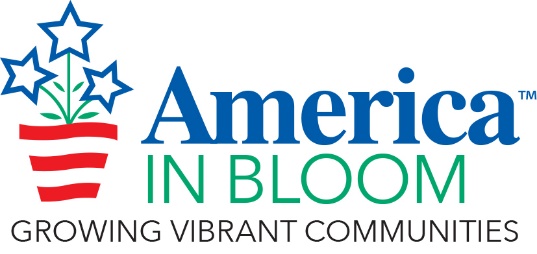 Rules & GuidelinesThe objective for each Special Award is to recognize an overall winner of excellence in each of the award categories.You may submit nominations for as many awards as you wish.Describe the reasons to justify the nomination.Photos (maximum of seven, compressed) are helpful where applicable.There is no word limit on nominations but please keep the text and photos to a maximum of 4 pages. Your Community/State:2023 Special Award Name (choose from list below): Click here for a description of each award.Coolest Downtown Coolest Place for Kids Best Community Garden Program Eye-Popping Pots – Best Use of Containers in the Landscape Best Youth Gardening Program What’s Old Is New Again – Best Adaptive Reuse ProjectInnovation in Action – Most Impressive New Project or Program Better Together – Best Example of Public/Private PartnershipBest Volunteer Recognition ProgramBest Mural ProgramYouth Involvement AwardAlive with Flowers – Sunbeam Social Media AwardCatching Community Spirit – Digital & Social Media CommunicationsAdd your nomination text and pictures (compressed) here: 